                                                                                                                                            Проект                                                            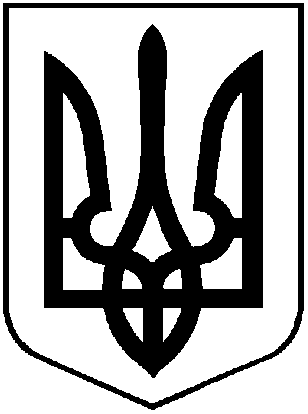 УКРАЇНА ХМІЛЬНИЦЬКА МІСЬКА РАДАВінницької області                                               Р І Ш Е Н Н Я № від _______ 2020 року                                              ___ сесія міської ради                                                                                                    7 скликання Про затвердження переліку об’єктів комунальної власності Хмільницької міської об’єднаної  територіальної громади, щопідлягають приватизації у 2020 роціВідповідно до Закону України «Про приватизацію державного і комунального майна», постанови Кабінету Міністрів України від 10.05.2018 року №432 «Про затвердження Порядку проведення електронних аукціонів для продажу об’єктів малої приватизації та визначення додаткових умов продажу», керуючись ст.26, 59, 60 Закону України «Про місцеве самоврядування в Україні»,  міська рада                                                     В И Р І Ш И Л А :Затвердити перелік об’єктів комунальної власності Хмільницької міської  об’єднаної територіальної громади, що підлягають  приватизації у 2020 році згідно з додатком.2. Контроль за виконанням цього рішення покласти на постійну комісію міської ради з питань планування, бюджету, економічного розвитку та підприємництва (Кондратовець Ю.Г.) та постійну комісію міської ради з питань комплексного розвитку міста, регулювання комунальної власності і земельних відносин (Прокопович Ю.І.)    Міський голова                                                           С.Б. Редчик Додаток                                      до рішення ___ сесії міської ради 7 скликання                                                                            від __________2020 р.  №_____П Е Р Е Л І Коб’єктів комунальної власності Хмільницької міської об’єднаної територіальної громади, що підлягають  приватизації у 2020 році     Секретар міської ради                                                   П.В. Крепкий№Назва об’єкта Адреса Назва балансоутримувача1Будівля котельні з  прибудовою м.Хмільник,вул. Лисенка,23БУправління житлово-комунального господарства та комунальної власності Хмільницької міської ради2 Нежитлова будівлям. Хмільник, вул.Кутузова,12АУправління житлово-комунального господарства та комунальної власності Хмільницької міської ради3 Будівля котельнім. Хмільниквул.Декабристів,13АУправління житлово-комунального господарства та комунальної власності Хмільницької міської ради4Адміністративна будівлям. Хмільник,вул. Шевченка,3Управління освіти Хмільницької міської ради5Адміністративна будівлям. Хмільник,вул. Пушкіна,36Управління житлово-комунального господарства та комунальної власності Хмільницької міської ради